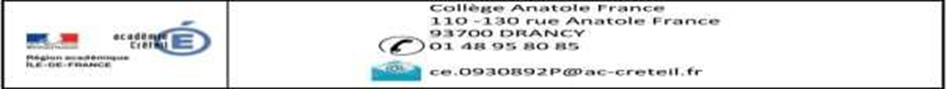 SECTION SPORTIVE FOOTBALLDOSSIER DE CANDIDATURE 20221/ RENSEIGNEMENTS SUR LE CANDIDAT/ LA CANDIDATE:NOM:PRENOM:ADRESSE DE LA FAMILLE:ADRESSE MAIL:DATE ET LIEU DE NAISSANCE:NOM ET PRENOM DU RESPONSABLE LEGAL:DEGRE DE PARENTE:N° DE TELEPHONE RESPONSABLE LEGAL:2/ RENSEIGNEMENTS SUR LA SCOLARITE:NOM DE L'ETABLISSEMENT FREQUENTE:ADRESSE DE CET ETABLISSEMENT : CLASSE FREQUENTEE : LANGUE VIVANTE 1    ANGLAIS    LANGUE VIVANTE 2    ALLEMAND  ESPAGNOL(pour les élèves à partir de la 5eme)3/ RENSEIGNEMENTS SPORTIF:Nom du candidat(e):                                                             Prénom:Né(e) le:                                                                               Club du candidat(e):                                                                  N° de licence:Nombre d'années en club:POSTES OCCUPES DANS L'EQUIPE poste principalposte secondaire:REFERENCES SPORTIVES:- sélections ligue ou district:- participation aux détections du district 93 (préciser les dates):4/ AUTORISATION ET ATTESTATION DES PARENTS: Je soussigné(e), M.....................................................................................................(père, mère, tuteur) autorise le jeune ..................................................................à participer au concours d'entrée en section sportive Football du collège Anatole France de Drancy, au stade Maurice BAQUET, rue Alsace Lorraine, le:              MERCREDI 30 Mars 2022 à partir de 13h30certifie que le jeune est assuré contre les accidents pouvant intervenir au cours de la pratique sportive, conformément à la pratique en vigueur.déclare dégagé le collège Anatole France Drancy de toutes responsabilités dans les accidents qui pourraient subvenir à celui ou de son fait, lors du concours déjà cité.Fait à...................................., le .................................. signature:TRES IMPORTANT !DOCUMENTS A JOINDRE:- une photocopie de la carte d'identité ou du passeport du candidat- les copies des bulletins scolaires de l'année 2020/2021 (pour ceux qui étaient déjà en collège)- les copies des bulletins des 1er et 2eme trimestres 2021/2022- 1 enveloppe timbrée et libellée à votre adresseLe dossier d'inscription au concours dûment complété ainsi que les documents ci-dessus indiqués doivent être renvoyés à (ou déposé au collège):Mme la Principale du collège Anatole FRANCE130 rue Anatole FRANCE93700 DRANCYL’inscription au collège pourra se faire après :1-avoir été retenu lors des sélections sportives et étude du dossier scolaire2- avoir obtenu la dérogation après demande auprès de la DSDEN (candidats hors secteur)                                                              RAPPELla détection sportive aura lieu le : MERCREDI  30 MARS  2022au stade Maurice BAQUET , rue Alsace / Lorraine à Drancy (à partir de 13h30)AUCUNE CONVOCATION NE SERA ENVOYEE          Pour les élèves candidats à l’entrée en 6ème et HORS SECTEUR, il faudra faire figurer le nom du collège Anatole France sur le dossier à remplir en CM2 pour l’entrée au collège